ข้อมูลปราชญ์
(ผู้เชี่ยวชาญ/ประสบความสำเร็จในอาชีพ)	                 1.ชื่อ	นายมงคล  	   สิมณี2.วัน/เดือน/ปีเกิด    14  กรกฎาคม    2530   อายุ   30  ปี    เลขประจำตัวประชาชน 1330300099709
3.ที่อยู่    บ้านเลขที่  27/2    หมู่ที่   1     ซอย         -                  ถนน        -
   ตำบล     ยาง                  อำเภอกันทรารมย์           จังหวัดศรีสะเกษ4.การติดต่อ  โทรศัพท์  0610966431                        อีเมล์
5.การศึกษา(สูงสุด)  มัธยมศึกษาตอนปลาย
6.ความเชี่ยวชาญ/ความสำเร็จในการประกอบอาชีพ
          ภาคเกษตร    ระบุ   เกษตรผสมผสาน
7.บันทึกความรู้ของปราชญ์/ผู้ประสบความสำเร็จด้านอาชีพ ตามที่ระบุ ในข้อ 6  ชื่อองค์ความรู้    เกษตรผสมผสาน    ชื่อเจ้าขององค์ความรู้นายมงคล    สิมณี	1.ความเป็นมา/แรงบันดาลใจ/เหตุผลที่ทำได้เข้าร่วมอบรม  1  ไร่  1  แสน   ที่จังหวัดนนทบุรี
เป็นระยะเวลา   5 เดือน ได้เรียนรู้ด้านกสิกรรม  ประมง  ปศุสัตว์กลับถึงบ้านได้นำความรู้มาปฏิบัติเพื่อความอยู่ดีมีสุข   พออยู่พอกิน พอใช้ในชีวิตประจำวัน                      2.กระบวนการ/วิธีการ/ขั้นตอน/เทคนิค.1.เตรียมพื้นที่ขนาด  1 ไร่  แบ่งเป็น  4  ส่วน  30  - 30 -  30 - 10
           2.แบ่ง 30 เป็นด้านประมง เป็นด้านกสิกรรม  30    ปศุสัตว์  30  และ10 เป็นที่อยู่อาศัย ให้เกิดการเกื้อกูลกันในแปลง 
	3.ปัจจัยแห่งความสำเร็จ        -.น้ำเป็นปัจัยสำคัญ
          -ต้องมีความขยันหมั่นเพียรในการดูแลแปลงเกษตรผสมผสาน
9.ประสบการถ่ายทอดความรู้ชื่อผู้จัดการความรู้นางสมปอง      แก้วโสพรม    .ตำแหน่ง   นักวิชการพัฒนาชุมชนชำนาญการแนบรูปภาพที่เกี่ยวข้องกับกับองค์ความรู้ที่ดำเนินการ   3  รูป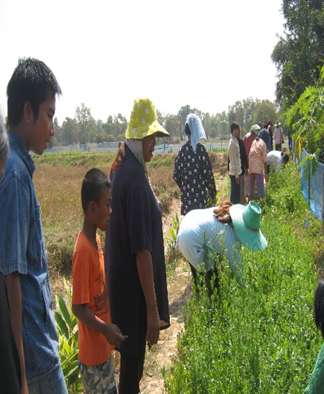 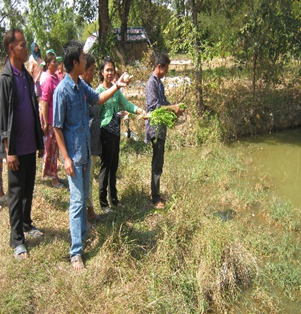 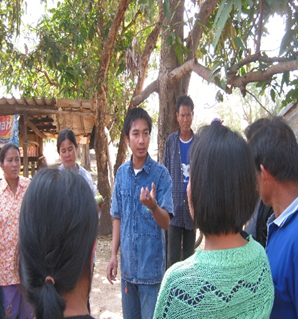 